Publicado en Ciudad de México el 27/10/2021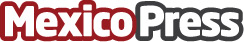 Según SEMARNAT el 70% de los ríos y lagos en México están contaminadosEs de suma importancia que se considere en México el tratamiento de aguas residuales industriales ya que es escaso el acceso a recursos del gobierno encaminados a tratarlas y que puedan ser reutilizadas. De la misma manera existen pocas investigaciones encaminadas a tratar aguas residuales industriales en países en vías de desarrollo con métodos ecológicos que abaraten los costos de construcción y operación de los sistemas convencionales y puedan ser instaladosDatos de contacto:Norma Aparicio55 5511 7960Nota de prensa publicada en: https://www.mexicopress.com.mx/segun-semarnat-el-70-de-los-rios-y-lagos-en Categorías: Nacional Industria Alimentaria Jalisco Nuevo León Ciudad de México Construcción y Materiales http://www.mexicopress.com.mx